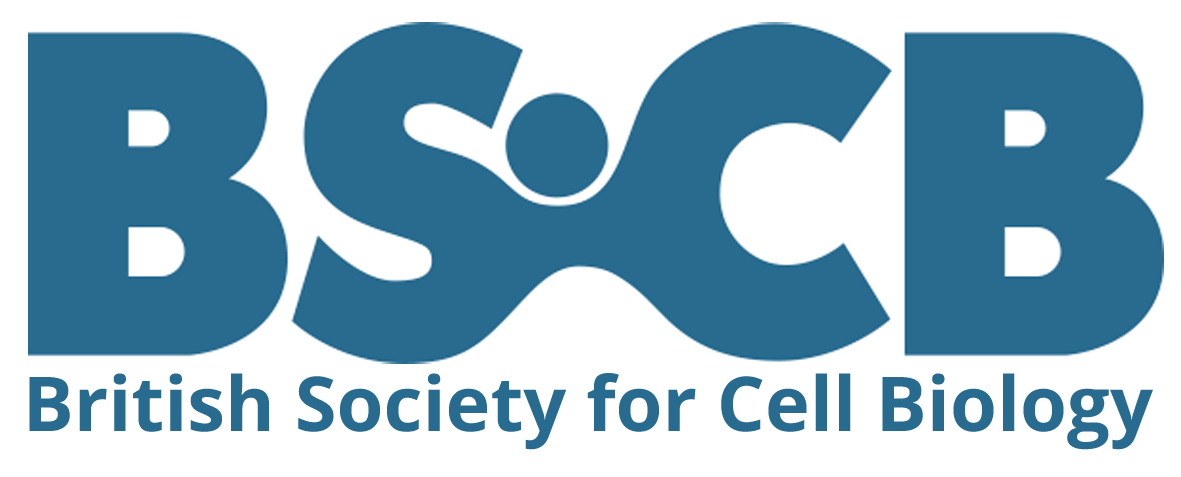 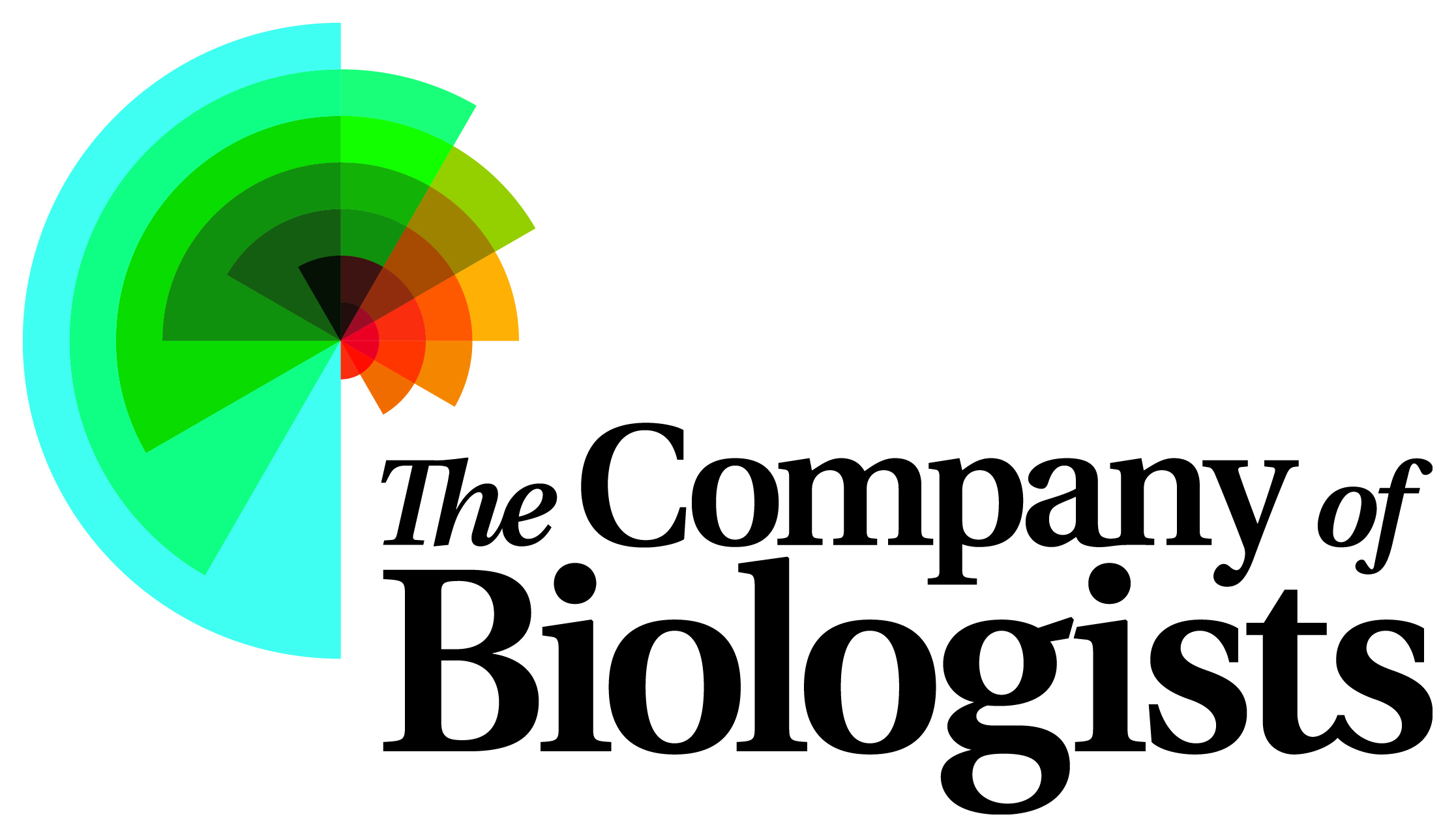 APPLICATION FOR A BSCB/Company of Biologists SUPPORT GRANTPlease TYPE or print clearly. Forms without this information or illegible will not be processed Title......	First name: .................................... Surname............................................. Professional Address*.................................................................................................. ...................................................................................................................................... ...................................................................................................................................... Academic Tel:.........................	Academic Email*........................................................... BSCB Membership Number ..................I have been a member for ……………. YearsBank detailsSortcode:Account number:Bank:I wish to apply for a BSCB/CoB travel grant for the following reason (please tick appropriate box):
    to attend a meeting/conference 
    to attend a workshop or training course 
    to support a re-training eventIf attending a meeting, will you be presenting a poster or talk? YES   NO             Event title: Place and date:Expenses claimed: Please give total costs in local currency and sterling equivalent.Travel:Accomodation:Registration:Applications can be made at any time, but must be at least 1 month before the start of the event.Please upload application as a single merged Pdf containing the following supporting information:-this completed and signed application form-a screenshot of your membership details from  https://hg3.co.uk/bscb/members.aspx- a brief (max 1 page A4) supporting letter-a copy of any abstract submitted to the meeting for which funding is requested. Names of all authors should appear on the abstract.-a letter from the Head of Department or Finance Officer to verify that you have no external funding streams that can support attendance of meetings, conferences, workshops, practical courses, PI laboratory management courses and courses to re-train.-a copy of the registration receipt, travel and accommodation costs (if available at the time of application)Incomplete applications will not be considered.> If proof of payment for ALL costs claimed is available at the time of application, successful applicants will be awarded a grant in advance of the meeting> If proof of payment for ALL costs is not available at the time of application, successful applicants will be awarded a provisional grant and funds will be sent when BSCB have received the receipts.Awards are discretionary and subject to available funds	